              Verbindliche Anmeldung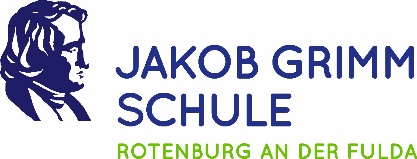 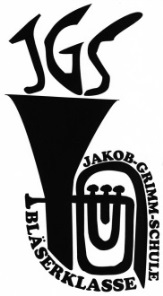             zum Instrumentenkarussell I am Mittwoch, 28. Februar 2024, 17:00 Uhr      und zum Instrumentenkarussell II          am Mittwoch, 13. März 2024, 17:00 Uhr,                                                 Jakob-Grimm-Schule,            Standort Bernhard-Faust-Straße 30, 36199 Rotenburg an der FuldaDie schriftliche Anmeldung zu den Instrumentenkarussells ist unbedingt erforderlich, damit wir uns räumlich und instrumentaltechnisch gezielt auf die Zahl der Schülerinnen und Schüler einstellen können.Bitte senden Sie den unteren Abschnitt per Post, per Fax, per Mail bis spätestens Freitag, 23. Februar 2024 an die Jakob-Grimm-Schule, Standort Bernhard-Faust-Straße 30, 36199 Rotenburg an der Fulda zurück (nicht über die Grundschulen) oder bringen Sie den unteren Abschnitt einfach zum Elternabend mit.Sollte Ihr Kind nach der erfolgten Anmeldung kurzfristig – etwa krankheitsbedingt – nicht am Instrumentenkarussell teilnehmen können, bitten wir Sie um telefonischen Bescheid über das Sekretariat der Jakob-Grimm-Schule (Telefon-Nummer: 06623-2015).Bitte bringen Sie zum Instrumentenkarussell eine Kopie des letzten Grundschulzeugnisses mit.Die Anmeldung zum Instrumentenkarussell ist keine Anmeldung zur Bläserklasse!- - - - -  - - - - -  - - - - -  - - - - -  - - - - -  - - - - -  - - - - -  - - - - -  - - - - -  - - Jakob-Grimm-SchuleAlisa Walter		Fax: 06623-917092Bernhard-Faust-Straße 30						E-Mail: wt@jgs-rof.de36199 Rotenburg an der FuldaWir melden uns zu den Instrumentenkarussells I und II am Mittwoch, 28. Februar 2024 und Mittwoch, 13. März 2024 verbindlich an:Name des Kindes:Name des Kindes:Grundschule:Grundschule:Klasse:Klassenlehrer/in:Name der Eltern:Name der Eltern:Straße:Straße:PLZ:Wohnort:Telefon:E-Mail:Ort und DatumUnterschrift d. Erziehungsberechtigten